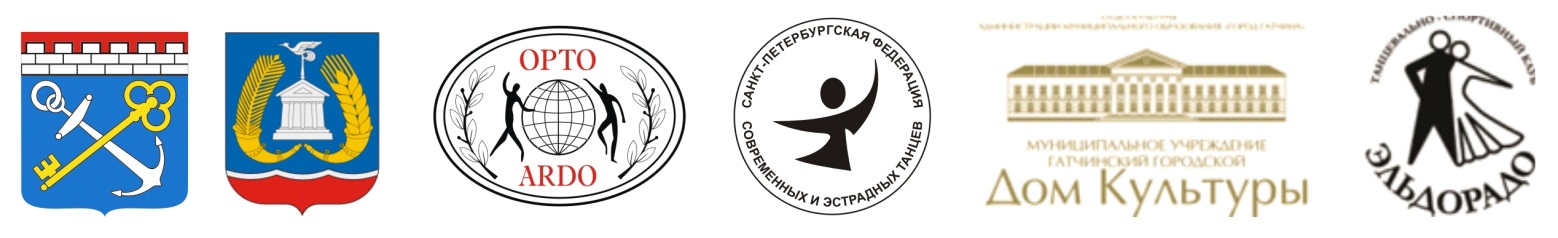 МЕЖДУНАРОДНЫЙ ФЕСТИВАЛЬ-КОНКУРС ТАНЦЕВАЛЬНОГО ТВОРЧЕСТВА«ГАТЧИНСКИЕ АССАМБЛЕИ»к 220- летию города Гатчина9 и 10 апреля 2016 года ПОЛОЖЕНИЕ1.   Цели и задачи фестиваля: -	Обмен опытом работы по развитию танцевальной культуры между организациями, клубами, преподавателями, специалистами;-	Установление творческих и деловых контактов между творческими коллективами, детскими и молодежными организациями и учебными заведениями регионов России;-	Пропаганда отечественной культуры, сохранение и приумножение ее ценностей;-	Возрождение, сохранение, развитие национальных культур и укрепление межрегионального и международного сотрудничества;-	Знакомство с образцами национальных культур других стран и искусства различных регионов России;  -	Создание условий для поддержки и развития творческого общения детей и молодёжи;-	Привлечение к сотрудничеству с творческими коллективами ведущих специалистов культуры и виднейших деятелей искусств;-	Повышение профессионального уровня творческих коллективов и отдельных исполнителей.2.  Организаторы.Ленинградское областное государственное бюджетное учреждение культуры «Дом народного творчества»; Комитет по культуре и туризму Администрации Гатчинского муниципального района;Муниципальное бюджетное учреждение «Гатчинский городской Дом культуры»;Образцовый коллектив «Танцевально- спортивный клуб «Эльдорадо».Партнёры проекта:Общероссийская танцевальная организация (ОРТО);Санкт-Петербургская Федерация современных и эстрадных танцев (СПбФСиЭТ);Федерация танцевального спорта Ленинградской области.3.   Место проведения: ФОК «Арена». Адреса: г. Гатчина, ул. Генерала Кныша 14а.4.   Жюри фестиваля-конкурса.Состав жюри составляется оргкомитетом фестиваля из деятелей культуры и искусств, педагогов творческих дисциплин, режиссеров, руководителей творческих коллективов. Список членов жюри не разглашается до начала фестиваля. По окончании каждого отделения фестиваля-конкурса проходит круглый стол, на котором участники и педагоги имеют возможность обсудить с членами жюри конкурсные выступления и обменяться мнениями. Конкурсные выступления участников оцениваются по общепринятым критериям: техническое мастерство, артистизм, соответствие репертуара возрасту, создание художественного образа.5.  Номинации и время исполнения.Соло (1 чел.): дошкольная, младшая, средняя, старшая возрастные категории до 2:15 мин. Малые формы  (2-3 чел.): дошкольная, младшая, средняя, старшая возрастные категории до 3 мин.Малые группы (4-7 чел.): дошкольная, младшая, средняя, старшая возрастные категории до 3 мин.Формейшн (8-24 чел.): дошкольная, младшая, средняя, старшая возрастные категории до 4 мин.Продакшн (25 чел. и более): без возрастных ограничений до 8 мин.Мини -продакшн (3-12 чел.):   смешанный возраст до 4 мин.Смешанный формейшн (13-24 чел): смешанный возраст до 4 мин. 	Количество танцев для выступления на конкурсе не ограничено.6.   Возрастные категории.-	дошкольная возрастная категория – до 7 лет-	младшая возрастная категория – 8 - 11 лет-	средняя возрастная категория – 12 – 16 лет-	старшая возрастная категория – 16 и старше-	смешанная младшая возрастная категория – участники до 13 лет	включительно-	смешанная старшая возрастная категория – участники от 14 лет7.   Дисциплины. 	•	Танцевальное шоу;	•	Эстрадный танец (в т. ч. народный стилизованный танец);	•	Ансамбли бального танца (европейские, латиноамериканские танцы, формейшн, шоу);	•	Народный танец;	•	Стрит шоу.8.  Финансовые условия. Все расходы на организацию осуществляются за счет благотворительных стартовых взносов.Стартовый взнос за танец:   -	соло – 1200 рублей с человека в одной дисциплине;-          малые формы – 2500 рублей за группу в одной дисциплине;-	малые группы в одной дисциплине 4 500 рублей;-	мини-продакшн, формейшн, смешанный формейшн в одной дисциплине – 5 500 рублей;-	продакшн – 5500 рублей; За каждый дополнительный танец в одной дисциплине в малых группах, мини - продакшн, формейшн, смешанный формейшн, продакшн – доплата 2500 рублей (две тысячи пятьсот рублей).Вход для зрителей и родителей платный - 350 руб.  Права на видео и фото - съемку принадлежат организатору мероприятия.  Профессиональную видео и фотосъёмку мероприятия осуществляет    Dance Media.9.  Заявки на участие.Принимаются до 1 апреля 2016 г. В случае превышения лимита количества участников организаторы оставляют за собой право закончить прием заявок до указанного срока.Заявки должны быть заполнены строго по форме таблицы (Приложение 1) в формате .doc или .dox. Название файла должно быть в формате «город -полное название коллектива» (например: «Гатчина – образцовый коллектив танцевально-спортивный клуб «Эд\льдорадо»). Вместе с заявкой приложить фотографию коллектива. Ответственный организатор фестиваля: Седова Наталья Николаевна +7-921-948-70-16Администратор фестиваля: Юдина Тамара Александровна +7-911-144-94-00       Васильева Юлия Брониславовна +7-981-846-80-348 (81371) 2-17-21;    Конкурс является открытым конкурсом для всех участников, родителей, зрителей, гостей, выполняющих условия данного положения.10.  Носители.Обязательно CD-R аудио-формате или USB электронный носитель (Флеш-карту): 1 мелодия на одном носителе. Имейте дубликат записи! 11.  Награждение.  КАЖДОМУ  УЧАСТНИКУ ВРУЧАЕТСЯ МЕДАЛЬ и  ИМЕННЙ ДИПЛОМ.  Кубки коллективам лауреатам - за 1-3 место.Присуждаются денежные призы коллективам:1.	Гран-при  конкурса - 15 000 руб.2.	Самый массовый коллектив - 10 000 руб.А также специальные призы от организаторов конкурса и их партнеров!12.  Проживание.Оргкомитет поможет с размещением, проживанием, трансфером при наличии заявки до 25 марта 2016  года  (на проживание просим присылать заявки как можно раньше).  Заявки на проживание, питание и экскурсии для приезжих коллективов принимаются  на e-mail: gtnassamblei@yandex.ru   Коллективы могут самостоятельно решать вопросы с размещением и трансфером.ОРГКОМИТЕТ по требованию высылает вызов, приглашение.14. Предварительная программа Открытого фестиваля-конкурса танцевального  творчества «ГАТЧИНСКИЕ АССАМБЛЕИ»9 апреляОткрытие фестиваля – 11.00•		Танцевальное шоу•		Эстрадный танец (в т.ч. народный стилизованный танец)•		Народный танецВсе номинации проводятся по всем возрастным группам!I отделение    Регистрация  с     9.30 - 10.30                Начало  11.00                                                                                       дошкольная возрастная категория                                                                               младшая возрастная категорияКруглый стол с членами жюри  по итогам 1 отделения          14.30-15.30II отделение    Регистрация  с  13.30 -14.30                    Начало  15.00                                                                                      средняя возрастная категория                                                                                    смешанная младшая возрастная категорияКруглый стол с членами жюри  по итогам 2 отделения          17.00-17.50III отделение    Регистрация с 17.00 - 18.00                    Начало  18.00                                                                                     старшая возрастная категория                                                                                      смешанная старшая возрастная категорияКруглый стол с членами жюри  по итогам 3 отделения          20.00-20.3010 апреля•	Ансамбли бального танца (европейские, латиноамериканские танцы, формейшн, шоу)• Стрит шоуВсе номинации проводятся по всем возрастным группам!I отделение    Регистрация с 9.30 - 10.30                     Начало  11.00                                                                                 дошкольная возрастная категория                                                                           младшая возрастная категория                                                                       средняя возрастная категория                                                                                    смешанная младшая возрастная категория  Круглый стол с членами жюри  по итогам 1 отделения          13.30-14.30II отделение    Регистрация с 13.30 - 14.30                    Начало  15.00                                                                               старшая возрастная категория                                                                                     смешанная старшая возрастная категория     Круглый стол с членами жюри  по итогам 2 отделения          16.30-17.30Закрытие фестиваля. Гала- концерт– 18.00Примечания: Возрастная группа исполняет в указанное время – соло, дуэты, трио, малые группы,формейшн.  Точную последовательность номеров и дисциплин вывешивает счетная комиссия перед началом отделения после регистрации.  Награждение участников проводится по окончании каждого отделения.   2.	Смешанный формейшн,  мини-продакшн,  продакшн – исполняются по мере готовности коллектива  и регистрации на 1, 2 или 3 отделение.  Награждение указанных номинаций в конце последнего отделения.3.	Награждение денежными призами производится 10 апреля на Гала-концерте.4.	Возможны задержки по времени.ПРИГЛАШАЕМ ВАС НА МЕЖДУНАРОДНЫЙ ФЕСТИВАЛЬ-КОНКУРС ТАНЦЕВАЛЬНОГО ТВОРЧЕСТВА«ГАТЧИНСКИЕ АССАМБЛЕИ»!Приложение 1 Заявка Международный фестиваль-конкурс танцевального творчества «Гатчинские ассамблеи»Название коллектива (полное название, которое будет указано в дипломе) Резюме коллектива (краткая информационная справка) Ф.И.О. руководителя (указать всех тренеров, концертмейстеров и т.д., кто должен получить благодарности)Населенный пункт, полное название учреждения Название номераНоминация Дисциплина Возрастная категорияКол-во участниковОбщее число участников коллектива Список участников коллектива, год рожденияФорма оплаты 